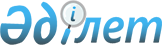 "Жұмыс уақытының қысқартылған ұзақтығына, еңбекақының жоғары мөлшеріне және жыл сайынғы ақылы қосымша еңбек демалысына құқық беретін өндірістердің, цехтардың, кәсіптер мен лауазымдардың тізімін, ауыр жұмыстардың, еңбек жағдайлары зиянды (ерекше зиянды) және (немесе) қауіпті жұмыстардың тізбесін және оны қолдану жөніндегі нұсқаулықты бекіту туралы" Қазақстан Республикасы Еңбек және халықты әлеуметтік қорғау Министрі міндетін атқарушының 2007 жылғы 31 шілдедегі № 182-ө бұйрығына өзгерістер мен толықтырулар енгізу туралы
					
			Күшін жойған
			
			
		
					Қазақстан Республикасы Еңбек және халықты әлеуметтік қорғау министрінің 2012 жылғы 27 сәуірдегі № 160-ө-м Бұйрығы. Қазақстан Республикасының Әділет министрлігінде 2012 жылы 6 маусымда № 7705 тіркелді. Күші жойылды - Қазақстан Республикасы Еңбек және халықты әлеуметтік қорғау министрінің 2019 жылғы 23 шілдедегі № 373 бұйрығымен
      Ескерту. Күші жойылды – ҚР Еңбек және халықты әлеуметтік қорғау министрінің 23.07.2019 № 373 (алғашқы ресми жарияланған күнінен кейін күнтізбелік он күн өткен соң қолданысқа енгізіледі) бұйрығымен.
      Қазақстан Республикасының 2007 жылғы 15 мамырдағы Еңбек кодексінің 202, 203, және 204-баптарына сәйкес БҰЙЫРАМЫН:
      1. "Жұмыс уақытының қысқартылған ұзақтығына, еңбекақының жоғары мөлшеріне және жыл сайынғы ақылы қосымша еңбек демалысына құқық беретін өндірістердің, цехтардың, кәсіптер мен лауазымдардың тізімін, ауыр жұмыстардың, еңбек жағдайлары зиянды (ерекше зиянды) және (немесе) қауіпті жұмыстардың тізбесін және оны қолдану жөніндегі нұсқаулықты бекіту туралы" Қазақстан Республикасы Еңбек және халықты әлеуметтік қорғау министрі міндетін атқарушының 2007 жылғы 31 шілдедегі № 182-ө бұйрығына (Нормативтік құқықтық актілерді мемлекеттік тіркеу тізілімінде № 4888 болып тіркелген, 2007 жылғы 23 қазанда № 162 "Заң газеті" газетінде жарияланған) мынадай өзгерістер мен толықтырулар енгізілсін:
      тақырыбы мынадай редакцияда жазылсын:
      "Жұмыс уақытының қысқартылған ұзақтығына, жыл сайынғы ақылы қосымша еңбек демалысына және еңбекақының жоғары мөлшеріне құқық беретін өндірістердің, цехтардың, кәсіптер мен лауазымдардың тізімін, ауыр жұмыстардың, еңбек жағдайлары зиянды (ерекше зиянды) және (немесе) қауіпті жұмыстардың тізбесін, сондай-ақ Жұмыс уақытының қысқартылған ұзақтығын, жыл сайынғы ақылы қосымша еңбек демалысын және еңбекақының жоғары мөлшерін беру қағидаларын бекіту туралы";
      1-тармақта:
      1) тармақша мынадай редакцияда жазылсын:
      "1) Жұмыс уақытының қысқартылған ұзақтығына, жыл сайынғы ақылы қосымша еңбек демалысына және еңбекақының жоғары мөлшеріне құқық беретін өндірістердің, цехтардың, кәсіптер мен лауазымдардың тізімі, ауыр жұмыстардың, еңбек жағдайлары зиянды (ерекше зиянды) және (немесе) қауіпті жұмыстардың тізбесі осы бұйрықтың 1-қосымшасына сәйкес;";
      2) тармақшаның күші жойылды деп танылсын;
      мынадай мазмұндағы 3) тармақшамен толықтырылсын:
      "3) Жұмыс уақытының қысқартылған ұзақтығын, жыл сайынғы ақылы қосымша еңбек демалысын және еңбекақының жоғары мөлшерін беру қағидалары осы бұйрықтың 2-қосымшасына сәйкес бекітілсін.";
      көрсетілген бұйрықпен бекітілген Жұмыс уақытының қысқартылған ұзақтығына, еңбекақының жоғары мөлшеріне және жыл сайынғы ақылы қосымша еңбек демалысына құқық беретін өндірістердің, цехтардың, кәсіптер мен лауазымдардың тізімі, ауыр жұмыстардың, еңбек жағдайлары зиянды (ерекше зиянды) және (немесе) қауіпті жұмыстардың тізбесінде:
      бірінші парақтың оң жақ жоғарғы бұрышы мынадай редакцияда жазылсын:
      атауы мынадай редакцияда жазылсын:
      "Жұмыс уақытының қысқартылған ұзақтығына, жыл
      сайынғы ақылы қосымша еңбек демалысына және еңбекақының
      жоғары мөлшеріне құқық беретін өндірістердің, цехтардың, кәсіптер
      мен лауазымдардың тізімі, ауыр жұмыстардың, еңбек жағдайлары
      зиянды (ерекше зиянды) және (немесе) қауіпті
      жұмыстардың тізбесі";
           осы бұйрықтың қосымшасына сәйкес 2-қосымшамен толықтырылсын.
      2. Еңбек және әлеуметтік әріптестік департаменті (А.Ә. Сарбасов) осы бұйрықтың Қазақстан Республикасының Әділет министрлігінде мемлекеттік тіркелуін және оның кейіннен бұқаралық ақпарат құралдарында ресми жариялануын қамтамасыз етсін.
      3. Осы бұйрықтың орындалуын бақылау Қазақстан Республикасы Еңбек және халықты әлеуметтік қорғау вице-министрі Б.Б. Нұрымбетовке жүктелсін.
      4. Осы бұйрық алғаш рет ресми жарияланған күнінен бастап күнтізбелік он күн өткеннен кейін қолданысқа енгізіледі.
      Министр                                     Г. Әбдіқалықова
      "КЕЛІСІЛДІ"
      Қазақстан Республикасының
      Денсаулық сақтау министрі
      _____________________ С. Қайырбекова
      2012 жылғы "__" сәуір Жұмыс уақытының қысқартылған ұзақтығын, жыл сайынғы ақылы
қосымша еңбек демалысын және еңбекақының жоғары мөлшерін беру
қағидалары
1. Жалпы бөлiм
      1. Жұмыс уақытының қысқартылған ұзақтығы және жыл сайынғы ақылы қосымша еңбек демалысы (бұдан әрi - қосымша демалыс), еңбекақының жоғары мөлшерi жұмысшыларға, мамандарға және қызметшiлерге (бұдан әрi - қызметкерлер) Жұмыс уақытының қысқартылған ұзақтығына, еңбекақының жоғары мөлшеріне және жыл сайынғы ақылы қосымша еңбек демалысына құқық беретін өндірістердің, цехтардың, кәсіптер мен лауазымдардың тізіміне, ауыр жұмыстардың, еңбек жағдайлары зиянды (ерекше зиянды) және (немесе) қауіпті жұмыстардың тізбесіне (бұдан әрi - Тiзiм) сәйкес берiледi.
      2. Тiзiмде белгiленетiн қысқартылған жұмыс уақытының және қосымша демалыстың ұзақтығы, еңбекақының жоғары мөлшерi ұйымдардың өндiрiстiк объектiлерiне Қазақстан Республикасы Үкіметінің 2011 жылғы 5 желтоқсандағы № 1457 қаулысымен бекітілген Өндірістік объектілерді еңбек жағдайлары бойынша міндетті мерзімдік аттестациялау қағидаларына сәйкес жүргiзiлетiн аттестаттау нәтижелерi негiзiнде және жұмыс орындарындағы еңбек жағдайларының iс жүзiндегi күйiн ескере отырып өзгертiлуi мүмкiн. Қысқартылған жұмыс уақыты мен қосымша демалыстың нақты ұзақтығы, еңбекақының жоғары мөлшерi ұжымдық шарт пен еңбек шартында норматив ретiнде белгiленедi.
      3. Жұмыс берушi ұйымның өндiрiстiк объектiлерiне еңбек жағдайлары бойынша аттестаттау жүргiзбеген жағдайында, жұмыс уақытының қысқартылған ұзақтығы мен қосымша демалыстар, еңбекақының жоғары мөлшерi Тiзiмде көзделген толық көлемде берiледi.
      4. Ұйымдардың өндiрiстiк объектiлерiне аттестаттау жүргізудің сапасын және Тiзiмнiң дұрыс қолданылуын бақылауды мемлекеттiк еңбек инспекторлары жүзеге асырады.
      5. Егер бұл кәсiптер мен лауазымдар Тiзiмнiң тиiстi бөлiмдерiнде немесе шағын бөлiмдерiнде арнайы көзделмесе, кәсiптерi мен лауазымдары "Экономиканың барлық салаларының жалпы кәсiптерi" бөлiмiнде көзделген қызметкерлерге жұмыс уақытының қысқартылған ұзақтығы және қосымша демалыс, олардың қандай өндiрiстер мен цехтарда жұмыс iстейтiнiне қарамастан берiледi.
      6. Лауазымдары Тiзiмде көзделген бригадирлерге, олардың көмекшiлерiне жұмыс уақытының қысқартылған ұзақтығы және қосымша демалыс тиiстi кәсiптердiң жұмысшыларына берiлетiн ұзақтықпен бірдей берiледi. 2. Жұмыс уақытының қысқартылған ұзақтығы
      7. Тiзiмде көрсетiлген жұмыс уақытының қысқартылған ұзақтығы қызметкерлерге осы өндiрiстiң, цехтың, кәсiптiң немесе лауазымның жұмысы үшiн белгiленген жұмыс күннiң жартысынан артық уақыт зиянды еңбек жағдайларында жұмыс істеген күндерiне ғана белгiленедi.
      8. Бөлек ұйымдардың қызметкерлерiне және ұйымдардың қосалқы цехтарының қызметкерлерiне, осы өндiрiстер мен цехтардың негiзгi қызметкерлеріне де, сондай-ақ жөндеу және қызмет көрсетуші персоналына да жұмыс уақытының қысқартылған ұзақтығы белгiленетiн жұмыс істеп тұрған еңбек жағдайлары зиянды өндiрiстер мен цехтардағы жұмыс істеген күндерi үшiн осы Қағидалардың 7-тармағында көзделген тәртiпте жұмыс уақытының қысқартылған ұзақтығы белгiленедi. 3. Қосымша демалыс
      9. Тiзiмде көзделген еңбек жағдайлары зиянды өндiрiстерде, цехтарда, кәсiптер мен лауазымдарда жұмыс жылы бойы жұмыс істеген қызметкерге қосымша демалыс іс жүзінде жұмыс істеген күніне қарай берiледi.
      10. Қызметкерлер жұмыс жылы iшiнде олардағы жұмыс үшiн ұзақтығы әртүрлi қосымша демалыс берiлетiн әртүрлi өндiрiстерде, цехтарда, кәсiптерде және лауазымдарда жұмыс істеген жағдайда, зиянды еңбек жағдайларында жұмыс iстелген уақыт, Тiзiмде тиiстi өндiрiстердiң, цехтардың, кәсiптердiң және лауазымдардың қызметкерлерi үшiн белгiленген қосымша демалыстың ұзақтығына қарай, әрбiр жұмыс бойынша жеке есептеледi.
      11. Еңбек шарты бұзылған жағдайда оның негiздемесiне қарамастан, қосымша демалыс алу құқығын пайдаланбаған не толығымен пайдаланбаған қызметкерге өтемақы төленедi.
      12. Еңбек жағдайлары зиянды өндiрiстер мен цехтарда үнемi жұмыс iстейтiн қызметкерлерге, қосымша демалыс толығымен немесе қызметкердiң қалауы бойынша бөлiніп берiледi.
      13. Кәсiптерi мен лауазымдары Тiзiмге кiрмеген, бiрақ жекелеген кезеңдерде еңбек жағдайлары зиянды өндiрiстерде, цехтарда, кәсiптерде және лауазымдарда жұмыс істейтін қызметкерлерге қосымша демалыс кәсiптерi мен лауазымдары Тiзiмде көзделген қызметкерлерге қолданылатын негiздемелермен берiледi.
      14. Бөлек ұйымдардың (құрылыс, жөндеу, iске қосу-баптау) қызметкерлерiне және ұйымдардың (механикалық, жөндеу, энергетикалық, автоматика) қосалқы цехтарының қызметкерлерiне еңбек жағдайлары зиянды өндiрiстер мен цехтарда жұмыс істеген уақыты үшiн негізгі қызметкерлермен бірдей негізде Қағидалардың осы тарауында көзделген тәртiпте қосымша демалыс берiледi.
      15. Негiзгi және қосымша демалыстардың ұзақтығы негiзгi және қосымша демалыстардың күндерiн күнтiзбелiк күндермен қосу арқылы есептеледi. 4. Еңбекақының жоғары мөлшерi
      16. Ауыр жұмыстарда, еңбек жағдайлары зиянды (ерекше зиянды) және қауiптi жұмыстарда iстейтiн қызметкерлерге еңбекақының жоғары мөлшерi Қазақстан Республикасының республикалық бюджет туралы заңында, салалық келiсiмдер немесе ұжымдық шарттарда еңбекақының ең төмен стандарттарына негiзделiп белгiленген мөлшерден төмен болмауға тиiс. Еңбекақының ең төменгі стандарты Қазақстан Республикасы Еңбек кодексiнiң 122-бабы 2-тармағына сәйкес айқындалады.
      17. Ауыр жұмыстарда, еңбек жағдайлары зиянды (ерекше зиянды) және қауiптi жұмыстарда iстейтiн азаматтық қызметшiлерге, мемлекеттiк бюджет қаражаты есебiнен ұсталатын ұйымдардың қызметкерлерiне, қазыналық кәсiпорындардың қызметкерлерiне еңбекақының жоғары мөлшерi "Азаматтық қызметшiлерге, мемлекеттiк бюджет қаражаты есебiнен ұсталатын ұйымдардың қызметкерлерiне, қазыналық кәсiпорындардың қызметкерлерiне еңбекақы төлеу туралы" Қазақстан Республикасы Үкiметiнiң 2007 жылғы 29 желтоқсандағы № 1400 қаулысына сәйкес белгiленедi.
					© 2012. Қазақстан Республикасы Әділет министрлігінің «Қазақстан Республикасының Заңнама және құқықтық ақпарат институты» ШЖҚ РМК
				"Қазақстан Республикасы
Еңбек және халықты әлеуметтік
қорғау министрі міндетін атқарушының
2007 жылғы 31 шілдедегі
№ 182-Ө бұйрығына
1-қосымша";Қазақстан Республикасы
Еңбек және халықты әлеуметтiк
қорғау министрiнің
2012 жылғы 27 сәуірдегi
№ 160-ө-м бұйрығының
қосымшасы
Қазақстан Республикасы
Еңбек және халықты әлеуметтiк
қорғау министрi міндетін
атқарушының
2007 жылғы 31 шілдедегі
№ 182-ө бұйрығының
2-қосымшасы